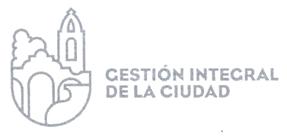 COORDINACIÓN GENERAL DE GESTIÓN INTEGRAL DE LA CIUDADDIRECCIÓN DE MOVILIDAD Y TRANSPORTEINFORME MENSUAL DE LAS ACTIVIDADESCORRESPONDIENTES AL MES DE FEBRERO DEL 202011 REUNIÓNES EN EL H. AYUNTAMIENTO02 REUNIÓNES EN EL IMEPLAN01 REUNIÓN EN PREPARATORIA SANTA ANITA01 REUNIÓN EN PREPARATORIA TOLUQUILLA01 REUNIÓN EN CASA JALISCO01 REUNIÓN EN EL AUDITORIO PLANTEL AMÉRICAS01 REUNIÓN EN EL HOSPICIO CABAÑAS23 COLONIAS VISITADAS (CENTRO, RESIDENCIAL REVOLUCIÓN, MIRAVALLE, LÓPEZ COTILLA, PONCIANO ARRIAGA, ALAMO ORIENTE, EL SAUZ, GUAYABITOS, VALLE VERDE, DURAZNERA, LAS HUERTAS, BALCONES DE SANTA MARÍA, TOLUQUILLA, RANCHO BLANCO, LOMAS DE LA VICTORIA, SANTA ANITA, HACIENDAS DE SAN JOSE, ALAMO INDUSTRIAL, CERRO DEL CUATRO, GUADALUPE EJIDAL, HACIENDAS DEL REAL, VALLE DE LA MISERICORDIA Y PARQUES COLÓN.